Publicado en Donostia-San Sebastián el 10/04/2024 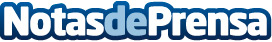 "Cada vez son más las parejas de mujeres que acuden al método ROPA para lograr una maternidad compartida"La ginecóloga Estefanía Rodríguez, responsable del servicio de Reproducción Asistida de Policlínica Gipuzkoa y el Hospital Quirónsalud Donostia, afirma que es un método sencillo y con una alta tasa de éxitoDatos de contacto:Policlínica GipuzkoaPoliclínica Gipuzkoa654 09 69 91Nota de prensa publicada en: https://www.notasdeprensa.es/cada-vez-son-mas-las-parejas-de-mujeres-que Categorias: Nacional Medicina País Vasco Bienestar Servicios médicos http://www.notasdeprensa.es